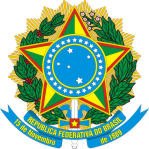 SERVIÇO PÚBLICO FEDERALCONSELHO REGIONAL DE ENGENHARIA E AGRONOMIA DE MATO GROSO – CREA/MTAnexo IBEdital de Seleção Pública de Projetos de Patrocínio CREA/MT nº 001/2020Plano de Trabalho de Patrocínio de PublicaçãoDados do Proponente Dados da pessoa jurídica que propõe o projeto e produzirá a publicaçãoDados Bancários do ProponenteOs dados bancários devem ser da mesma pessoa jurídica que propõe o projeto e produzirá a publicaçãoDados do Projeto de PublicaçãoIdentificação do objeto do projeto 1 Data de lançamento da publicação, não signifiando a realização de evento de lançamento da publicação.Dados da Produção da Publicação Histórico e caracterísitcas da produção da publicaçãoProgramação do Evento de Lançamento da Publicação, se houverProgramação provisória ou definitiva, incluindo as atividades, os temas a serem abordados e os nomes dos palestrantes/personalidades confirmadas ou a confirmarCusto Geral da Produção da Publicação e do Evento de LançamentoCusto total estimado para produção da publicação e para realização do evento de lançamento da publicação, se houverContrapartidasMarque um X e detalhe as contrapartidas de comunicação oferecidas ao CREA/MT Considerar evento/exposição como o evento de lançamento ou a exposição da publicação patrocinada, se houverAnexosRazão SocialRazão SocialRazão SocialRazão SocialCNPJ Inscrição estadualInscrição municipalInscrição municipalEndereçoEndereçoEndereçoNºBairroCidadeEstadoCEPTelefoneWeb siteE-mailE-mailRepresentante legalRepresentante legalRepresentante legalRepresentante legalCargoRGÓrgão emissorCPFTelefoneCelularE-mailE-mailResponsável pelo projeto patrocinadoResponsável pelo projeto patrocinadoResponsável pelo projeto patrocinadoResponsável pelo projeto patrocinadoCargoCargoCPFCPFTelefoneCelularE-mailE-mailTitular da conta bancáriaTitular da conta bancáriaCNPJBancoAgênciaConta CorrenteIdentificação da publicação(     ) Livro    (      ) Manual técnico    (      ) RevistaInforme o nome da publicação, objeto do projeto, incluindo o número da edição, se houverIdentificação da publicação(     ) Livro    (      ) Manual técnico    (      ) RevistaInforme o nome da publicação, objeto do projeto, incluindo o número da edição, se houverIdentificação da publicação(     ) Livro    (      ) Manual técnico    (      ) RevistaInforme o nome da publicação, objeto do projeto, incluindo o número da edição, se houverIdentificação da publicação(     ) Livro    (      ) Manual técnico    (      ) RevistaInforme o nome da publicação, objeto do projeto, incluindo o número da edição, se houverPeríodo de produção da publicaçãoData do lançamento 1CidadeEstadoDescrição(     ) Engenharia     (      ) Agronomia    (      ) Geociências   (      ) MultiprofissionalDescreva a publicação e suas especificações técnicasDescrição(     ) Engenharia     (      ) Agronomia    (      ) Geociências   (      ) MultiprofissionalDescreva a publicação e suas especificações técnicasDescrição(     ) Engenharia     (      ) Agronomia    (      ) Geociências   (      ) MultiprofissionalDescreva a publicação e suas especificações técnicasDescrição(     ) Engenharia     (      ) Agronomia    (      ) Geociências   (      ) MultiprofissionalDescreva a publicação e suas especificações técnicasObjetivo Apresente o que se espera alcançar com o lançamento da publicaçãoObjetivo Apresente o que se espera alcançar com o lançamento da publicaçãoObjetivo Apresente o que se espera alcançar com o lançamento da publicaçãoObjetivo Apresente o que se espera alcançar com o lançamento da publicaçãoPúblico-alvo a ser atingido(     ) Profissionais  (      ) Docentes  (      ) Estudantes   (      ) Empresários   (      ) Administradores Públicos   (      ) OutrosApresente outras informações sobre o público-alvo a ser atingido pelo projetoPúblico-alvo a ser atingido(     ) Profissionais  (      ) Docentes  (      ) Estudantes   (      ) Empresários   (      ) Administradores Públicos   (      ) OutrosApresente outras informações sobre o público-alvo a ser atingido pelo projetoPúblico-alvo a ser atingido(     ) Profissionais  (      ) Docentes  (      ) Estudantes   (      ) Empresários   (      ) Administradores Públicos   (      ) OutrosApresente outras informações sobre o público-alvo a ser atingido pelo projetoPúblico-alvo a ser atingido(     ) Profissionais  (      ) Docentes  (      ) Estudantes   (      ) Empresários   (      ) Administradores Públicos   (      ) OutrosApresente outras informações sobre o público-alvo a ser atingido pelo projetoAbrangência do tema (     ) Internacional     (      ) Nacional     (      ) Regional     (      ) Estadual     (      ) MunicipalDescreva a importância do tema em face de sua abrangência para o público-alvo da publicaçãoAbrangência do tema (     ) Internacional     (      ) Nacional     (      ) Regional     (      ) Estadual     (      ) MunicipalDescreva a importância do tema em face de sua abrangência para o público-alvo da publicaçãoAbrangência do tema (     ) Internacional     (      ) Nacional     (      ) Regional     (      ) Estadual     (      ) MunicipalDescreva a importância do tema em face de sua abrangência para o público-alvo da publicaçãoAbrangência do tema (     ) Internacional     (      ) Nacional     (      ) Regional     (      ) Estadual     (      ) MunicipalDescreva a importância do tema em face de sua abrangência para o público-alvo da publicaçãoFormato de publicação (      ) Digital      (     ) Impressa     Formato de publicação (      ) Digital      (     ) Impressa     Formato de publicação (      ) Digital      (     ) Impressa     Formato de publicação (      ) Digital      (     ) Impressa     Quantidade de exemplares a serem impressos, se for o caso (                   )Quantidade de exemplares a serem impressos, se for o caso (                   )Quantidade de exemplares a serem impressos, se for o caso (                   )Quantidade de exemplares a serem impressos, se for o caso (                   )Frequencia de edições (quantidade de edições da publicação)(     ) acima de 10 vezes     (      ) de 5 a 10 vezes   (      ) de 1 a 4 vezes     (      ) inéditaFrequencia de edições (quantidade de edições da publicação)(     ) acima de 10 vezes     (      ) de 5 a 10 vezes   (      ) de 1 a 4 vezes     (      ) inéditaFrequencia de edições (quantidade de edições da publicação)(     ) acima de 10 vezes     (      ) de 5 a 10 vezes   (      ) de 1 a 4 vezes     (      ) inéditaFrequencia de edições (quantidade de edições da publicação)(     ) acima de 10 vezes     (      ) de 5 a 10 vezes   (      ) de 1 a 4 vezes     (      ) inéditaFrequencia de edições (quantidade de edições da publicação)(     ) acima de 10 vezes     (      ) de 5 a 10 vezes   (      ) de 1 a 4 vezes     (      ) inéditaFrequencia de edições (quantidade de edições da publicação)(     ) acima de 10 vezes     (      ) de 5 a 10 vezes   (      ) de 1 a 4 vezes     (      ) inéditaHistórico das últimas três edições (quando houver)Histórico das últimas três edições (quando houver)Histórico das últimas três edições (quando houver)Histórico das últimas três edições (quando houver)Histórico das últimas três edições (quando houver)Histórico das últimas três edições (quando houver)ItensAno - 1Ano - 1Ano - 2Ano - 2Ano - 3Nº exemplares da publicaçãoNº eventos de lançamentoNº visitantesHistórico de apoio do CREA/MT às últimas três edições (quando houver)Histórico de apoio do CREA/MT às últimas três edições (quando houver)Histórico de apoio do CREA/MT às últimas três edições (quando houver)Histórico de apoio do CREA/MT às últimas três edições (quando houver)Histórico de apoio do CREA/MT às últimas três edições (quando houver)Histórico de apoio do CREA/MT às últimas três edições (quando houver)ItensAno - 1Ano - 1Ano - 2Ano - 2Ano - 3Valor repassadoNº exemplares da publicaçãoOutras formas de apoio (outras atividades realizadas pelo CREA/MT)Outras formas de apoio (outras atividades realizadas pelo CREA/MT)Outras formas de apoio (outras atividades realizadas pelo CREA/MT)Outras formas de apoio (outras atividades realizadas pelo CREA/MT)Outras formas de apoio (outras atividades realizadas pelo CREA/MT)Outras formas de apoio (outras atividades realizadas pelo CREA/MT)Parcerias para produção da publicaçãoParcerias para produção da publicaçãoParcerias para produção da publicaçãoParcerias para produção da publicaçãoParcerias para produção da publicaçãoParcerias para produção da publicaçãoIdentificação do parceiroTipo de parceria(patrocínio, apoio, parceria)Estágio das negociações(confirmada/a confirmar)Estágio das negociações(confirmada/a confirmar)R$R$R$ Total de Parcerias ConfirmadasR$ Total de Parcerias ConfirmadasR$ Total de Parcerias ConfirmadasR$ Total de Parcerias ConfirmadasR$ Total de Parcerias a ConfirmarR$ Total de Parcerias a ConfirmarR$ Total de Parcerias a ConfirmarR$ Total de Parcerias a ConfirmarElementos% sobre o custo totalR$Infraestrutura e logísticaRecursos humanosDiagramação ImpressãoDivulgaçãoOutrosTotal 100%ATipo de Contrapartida:  Imagem-inserção da logomarcaTipo de Contrapartida:  Imagem-inserção da logomarcaTipo de Contrapartida:  Imagem-inserção da logomarcaTipo de Contrapartida:  Imagem-inserção da logomarcaTipo de Contrapartida:  Imagem-inserção da logomarcaAElemento de mídia MarqueXItemDetalhamentoForma de comprovação1Publicação patrocinadaCapa da publicaçãoArquivo digital de fotos do item.O envio do layout não serve como comprovante.1Publicação patrocinadaContracapa da publicaçãoArquivo digital de fotos do item.O envio do layout não serve como comprovante. 2Peças gráficas impressas de divulgaçãoAdesivosQuant:Arquivo digital de fotos do item e nota fiscal comprovando a quantidade2Peças gráficas impressas de divulgaçãoCartazesQuant:Arquivo digital de fotos do item e nota fiscal comprovando a quantidade2Peças gráficas impressas de divulgaçãoCertificadosQuant: (alinhada ao nº de participantes)Arquivo digital de fotos do item e nota fiscal comprovando a quantidade2Peças gráficas impressas de divulgaçãoCrachásQuant:(alinhada ao nº de participantes)Arquivo digital de fotos do item e nota fiscal comprovando a quantidade2Peças gráficas impressas de divulgaçãoFoldersQuant:(alinhada ao nº de participantes)Arquivo digital de fotos do item e nota fiscal comprovando a quantidade2Peças gráficas impressas de divulgaçãoOutrosQuant:Arquivo digital de fotos do item e nota fiscal comprovando a quantidade3Peças audiovisuais de divulgaçãoLocuçãoPúblico para quem será anunciado:Nº de menções:Arquivo digital de vídeo que comprove o item, divulgando a marca do CREA/MT entre os patrocinadores3Peças audiovisuais de divulgaçãoDocumentárioPúblico para quem será anunciado:Nº de menções:Arquivo digital do item com a exposição da marca do CREA/MT entre os patrocinadores3Peças audiovisuais de divulgaçãoMaking offPúblico para quem será anunciado:Nº de veiculações:Arquivo digital do item com a exposição da marca do CREA/MT entre os patrocinadores3Peças audiovisuais de divulgaçãoVídeo do eventoPúblico para quem será anunciado:Nº de veiculações:Arquivo digital do item com a exposição da marca do CREA/MT entre os patrocinadores3Peças audiovisuais de divulgaçãoOutrosArquivo digital do item com a exposição da marca do CREA/MT entre os patrocinadores4Peças eletrônicas de divulgaçãoConvites eletrônicosQuant:Público para quem será anunciado:Arquivo digital (print screen) da lista de e-mail enviado e do item com a exposição da marca do CREA/MT entre os patrocinadores.4Peças eletrônicas de divulgaçãoE-mail marketingQuant:Público para quem será anunciado:Arquivo digital (print screen) da lista de e-mail enviado e do item com a exposição da marca do CREA/MT entre os patrocinadores.O envio do layout não serve como comprovante.4Peças eletrônicas de divulgaçãoHot site Endereço da página com a exposição da marca do CREA/MT entre os patrocinadores.Nº de acessos ao site.4Peças eletrônicas de divulgaçãoNewsletters Público para quem será anunciado:Nº de edições a serem enviadas:Arquivo digital de imagem (print screen) de cada newsletter enviada contendo a marca do CREA/MT.O envio do layout não serve como comprovante.4Peças eletrônicas de divulgaçãoOutrosEndereço da página ou arquivo digital do item com a exposição da marca do CREA/MT entre os patrocinadores5Peças publicitárias de mídia impressaAnúncios veiculados em jornaisNome do jornal:Formato:Período:Nº de anúncios/matérias a serem publicados:Arquivo digital de foto da página inteira do jornal com o anúncio contendo a exposição da marca CREA/MT.Informação em papel timbrado e assinado pela empresa acerca da tiragem e do número de anúncios/matérias publicados.5Peças publicitárias de mídia impressaAnúncios veiculados em revistasNome da publicação:Formato:Período:Nº de anúncios/matérias a serem publicados:Arquivo digital de foto da página inteira da revista com anúncio contendo a exposição da marca CREA/MT.Informação em papel timbrado e assinado pela empresa acerca da tiragem e do número de anúncios/matérias publicados.5Peças publicitárias de mídia impressaOutrosNome da publicação:Formato:Período:Arquivo digital de foto da página inteira da mídia com anúncio contendo a exposição da marca CREA/MT6Peças publicitárias de mídia televisiva e radiofônicaAnúncios em TV abertaNome do veículo:Tipo:Período:Horário:Nº de inserções a serem realizadas:Arquivo digital do VT gravado e cópia do mapa de veiculação em papel timbrado e assinado pela emissora.Informação em papel timbrado e assinado pela empresa acerca do alcance e do número de inserções realizadas.6Anúncios em TV fechadaNome do veículo:Tipo:Período:Horário:Nº de inserções a serem realizadas:Arquivo digital do VT gravado e cópia do mapa de veiculação em papel timbrado e assinado pela emissora.Informação em papel timbrado e assinado pela empresa acerca do alcance e do número de inserções realizadas.6Anúncios em rádioNome do veículo:Tipo:Período:Horário:Nº de inserções a serem realizadas:Arquivo digital do anúncio e cópia do mapa de irradiação em papel timbrado e assinado pela emissora.Informação em papel timbrado e assinado pela empresa acerca do alcance e do número de inserções realizadas.6OutrosNome do veículo:Tipo:Período:Horário:Arquivo digital do anúncio veiculado7Peças publicitárias de mídia eletrônica ou onlineBannersNome do site:Período:Arquivo digital da imagem (print screen) de cada item contendo a marca do CREA/MT.Informação do sistema acerca do número de cliques realizados.O envio do layout não serve como comprovante.7Peças publicitárias de mídia eletrônica ou onlineHalf bannersNome do site:Período:Arquivo digital da imagem (print screen) de cada item contendo a marca do CREA/MT.Informação do sistema acerca do número de cliques realizados.O envio do layout não serve como comprovante7Peças publicitárias de mídia eletrônica ou onlineSuper bannersNome do site:Período:Arquivo digital da imagem (print screen) de cada item contendo a marca do CREA/MT.Informação do sistema acerca do número de cliques realizados.O envio do layout não serve como comprovante7Peças publicitárias de mídia eletrônica ou onlineOutrasNome do site:Período:Arquivo digital da imagem (print screen) de cada item contendo a marca do CREA/MT.O envio do layout não serve como comprovante8Peças publicitárias de mídia exterior ou não mídiaBusdoorsTipo:Período: Nº de veiculações:Arquivo digital de fotos do item e o mapa de exibição em papel timbrado, assinado pela exibidoraInformação em papel timbrado e assinado pela empresa acerca do alcance e do número de veiculações realizadas.8Peças publicitárias de mídia exterior ou não mídiaMobiliário urbanoTipo:Período:Nº de veiculações:Arquivo digital de fotos do item e o mapa de exibição em papel timbrado, assinado pela exibidora.Informação em papel timbrado e assinado pela empresa acerca do alcance e do número de veiculações realizadas.8Peças publicitárias de mídia exterior ou não mídiaOutdoorsTipo:Período:Nº de veiculações:Arquivo digital de fotos do item e o mapa de exibição em papel timbrado, assinado pela exibidora.Informação em papel timbrado e assinado pela empresa acerca do alcance e do número de veiculações realizadas.8Peças publicitárias de mídia exterior ou não mídiaPainéis de ruaTipo:Período:Nº de veiculações:Arquivo digital de fotos do item e o mapa de exibição em papel timbrado, assinado pela exibidora.Informação em papel timbrado e assinado pela empresa acerca do alcance e do número de veiculações realizadas.8Peças publicitárias de mídia exterior ou não mídiaOutrosTipo:Período:Nº de veiculações:Arquivo digital de fotos do item e o mapa de exibição em papel timbrado, assinado pela exibidora.Informação em papel timbrado e assinado pela empresa acerca do alcance e do número de veiculações realizadas.9Peças de sinalizaçãoBackdropsQuant:(alinhada ao nº de participantes)Arquivo digital de fotos do item e nota fiscal comprovando a quantidade9Peças de sinalizaçãoBannersQuant:(alinhada ao nº de participantes)Arquivo digital de fotos do item e nota fiscal comprovando a quantidade9Peças de sinalizaçãoTesteirasQuant: (alinhada ao nº de participantes)Arquivo digital de fotos do item e nota fiscal comprovando a quantidade9Peças de sinalizaçãoTotensQuant:(alinhada ao nº de participantes)Arquivo digital de fotos do item e nota fiscal comprovando a quantidade9Peças de sinalizaçãoOutrosQuant:Arquivo digital de fotos do item e nota fiscal comprovando a quantidade10Peças promocionaisAgendaQuant:(alinhada ao nº de participantes)Arquivo digital de fotos do item e nota fiscal comprovando a quantidade10Peças promocionaisBloco de notas Quant:(alinhada ao nº de participantes)Arquivo digital de fotos do item e nota fiscal comprovando a quantidade10Peças promocionaisCanetas Quant:(alinhada ao nº de participantes)Arquivo digital de fotos do item e nota fiscal comprovando a quantidade10Peças promocionaisPasta Quant:(alinhada ao nº de participantes)Arquivo digital de fotos do item e nota fiscal comprovando a quantidade10Peças promocionaisOutrosQuant:Arquivo digital de fotos do item e nota fiscal comprovando a quantidade11Divulgação em redes sociaisPostagensNome da rede social:Nº de postagens:Arquivo digital com imagem (print screen) de cada item contendo a marca do CREA/MT e o número de curtidas.O envio do layout não serve como comprovante.BTipo de Contrapartida: Imagem-citação ou mençãoTipo de Contrapartida: Imagem-citação ou mençãoTipo de Contrapartida: Imagem-citação ou mençãoTipo de Contrapartida: Imagem-citação ou mençãoTipo de Contrapartida: Imagem-citação ou mençãoBElemento de mídiaMarqueXItemDescriçãoForma de comprovação1Citação do CREA/MT durante a realização do eventoCitação por mestre de cerimôniasPúblico para quem será anunciado:Nº de menções:Arquivo digital de vídeo que comprove o item, citando a marca do CREA/MT entre os patrocinadores. Vídeo deve mostrar a plateia.Informação acerca do público e o número de menções realizadas.1Citação do CREA/MT durante a realização do eventoMenção em sistema de som do localPúblico para quem será anunciado:Nº de menções:Arquivo digital de vídeo que comprove o item, citando a marca do CREA/MT entre os patrocinadores.Informação acerca do público e o número de menções realizadas.1Citação do CREA/MT durante a realização do eventoCitação em entrevistasArquivo digital de vídeo que comprove o item, citando a marca do CREA/MT entre os patrocinadores.Informação acerca do entrevistado e o número de entrevistas realizadas.1Citação do CREA/MT durante a realização do eventoOutrasArquivo digital de vídeo que comprove o item, citando a marca do CREA/MT entre os patrocinadores2Citação do CREA/MT em mídias radiofônicasCitação do CREA/MT em spot de rádioNº de citações:Arquivo digital do SPOT e cópia do mapa de irradiação em papel timbrado e assinado pela emissora.Informação em papel timbrado e assinado pela empresa acerca do alcance e do número de citações realizadas.2Citação do CREA/MT em mídias radiofônicasCitação do CREA/MT em merchandisingNº de citações:Arquivo digital da imagem do item e cópia do mapa de irradiação em papel timbrado e assinado pela emissora.Informação em papel timbrado e assinado pela empresa acerca do alcance e do número de citações realizadas.2Citação do CREA/MT em mídias radiofônicasCitação do CREA/MT em carro de somNº de citações:Arquivo digital de áudio que comprove o item, citando a marca do CREA/MT entre os patrocinadores.Informação em papel timbrado e assinado pela empresa acerca do alcance e do número de citações realizadas.2Citação do CREA/MT em mídias radiofônicasOutrasArquivo digital de áudio que comprove o item, citando a marca do CREA/MT entre os patrocinadores3Citação do CREA/MT em releases e materiais distribuídos à imprensaReleases e materiais distribuídos à imprensaArquivo digital de (print screen) com a comprovação do envio do release aos veículos.Arquivo digital de matérias veiculadas pela imprensa que comprove o item, citando a marca do CREA/MT entre os patrocinadores4Exibição de vídeo do CREA/MT durante o evento/exposiçãoExibição de vídeoArquivo digital de vídeo que comprove o item, citando a marca do CREA/MT entre os patrocinadores. Vídeo deve mostrar a plateia.5Inserção de prefácio, texto institucional ou anúncio do CREA/MT na publicação patrocinadaInserção de prefácio, texto institucional ou anúncio do CREA/MT na publicação patrocinadaTipo de inserção:Nº de inserções:Exemplar original da publicação6Inserção de texto institucional ou anúncio do CREA/MT em publicações do evento/exposiçãoInserção de texto ou anúncio do CREA/MT em publicações do evento/exposiçãoExemplar original da publicação6Inserção de texto institucional ou anúncio do CREA/MT em publicações do evento/exposiçãoInserção de texto ou anúncio do CREA/MT em catálogos do evento/exposiçãoExemplar original da publicação6Inserção de texto institucional ou anúncio do CREA/MT em publicações do evento/exposiçãoOutrasCTipo de Contrapartida: NegocialTipo de Contrapartida: NegocialTipo de Contrapartida: NegocialTipo de Contrapartida: NegocialTipo de Contrapartida: NegocialCElemento de mídiaMarqueXItemDescriçãoForma de comprovação1Distribuição ou instalação de materiais de divulgação do CREA/MT Inclusão de folhetos do CREA/MT nas pastas dos participantesArquivo digital de foto da pasta dos participantes contendo o material do CREA/MT1Distribuição ou instalação de materiais de divulgação do CREA/MT Distribuição de folhetos do CREA/MT aos participantesArquivo digital de foto que comprove o item1Distribuição ou instalação de materiais de divulgação do CREA/MT Autorização para instalação de totens do CREA/MTArquivo digital de foto que comprove que o item foi instalado no evento1Distribuição ou instalação de materiais de divulgação do CREA/MT Autorização para instalação de banners do CREA/MTArquivo digital de foto que comprove que o item foi instalado no evento1Distribuição ou instalação de materiais de divulgação do CREA/MT Outras2Participação de representantes do CREA/MT na programação do evento Participação de representante do CREA/MT na mesa de aberturaArquivo digital de fotos ou de vídeo do representante do CREA/MT na mesa de abertura2Participação de representantes do CREA/MT na programação do evento Participação de representante do CREA/MT em palestraArquivo digital de fotos ou de vídeo do representante do CREA/MT como palestrante2Participação de representantes do CREA/MT na programação do evento Participação de representante do CREA/MT em painelArquivo digital de fotos ou de vídeo do representante do CREA/MT no painel3Cessão de mailing do projetoCessão de mailing do evento/projetoO participante deve autorizar a cessão do mailing ao patrocinadorArquivo digital com as informações.4Cessão de exemplares da publicação patrocinadaCessão de exemplares impressosQuant: Arquivo digital de imagem (print screen) do e-mail ou de foto do ofício assinado pela patrocinada que comprove a cessão e o envio dos exemplaresDTipo de Contrapartida: SustentabilidadeTipo de Contrapartida: SustentabilidadeTipo de Contrapartida: SustentabilidadeTipo de Contrapartida: SustentabilidadeTipo de Contrapartida: SustentabilidadeDElemento de mídiaMarqueXItemDescriçãoForma de comprovação1Ações de caráter SocialDoação de produtos ou materiais do evento a instituições de caridade, cooperativas de reciclagemDeclaração da instituição, endereço da página com publicação de matéria ou arquivo digital de fotos ou de vídeo que comprovem o item2Ações de caráter AmbientalConfecção de material gráfico em papel com certificação FSC ou CERFLORNota fiscal de contratação dos serviços gráficos ou de aquisição do material gráfico com descrição do papel com certificação FSC ou CERFLOR1Conteúdo da publicação (se houver)2Arte do material de divulgação da publicação (se houver)3OutrosLocal e DataAssinatura do representante(s) legal(is) do proponente